MR. PRANAV KUMAR AMBAST			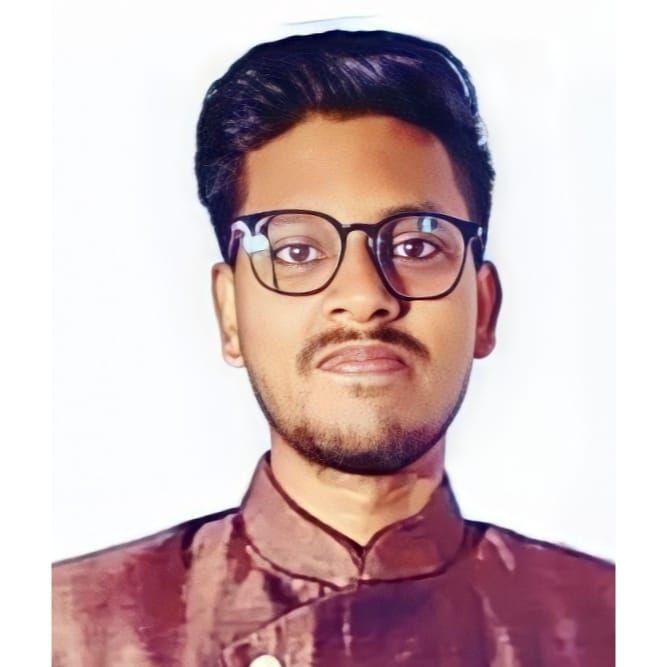 Email: 	pranavambast.45@gmail.com EDUCATION: 	B. Pharm (Royal College of Pharmacy, CSVTU Bhilai)NAME OF THE COURSE:	M. Pharm (SPER, Jamia Hamdard University)RESEARCH TITLE: 	Design, Synthesis, and biological evaluation of Piperidine containing cyanopyrimidine derivatives as Anticancer Agents.REGISTRATION NO: 	2021-518-006						REGISTRATION DATE: 	1/10/2021SUPERVISOR: 	Dr. M. Shaquiquzzaman	CO-SUPERVISOR-1: 	Prof. (Dr.) M. Mumtaz AlamFELLOWSHIP: 		AICTE (2021 October to 2023 June)PUBLICATIONS:                NATEACHING EXPERIENCE:      NASYMPOSIUM AND POSTER PRESENTATIONS:Presented Poster at National Conference at UIOP sponsored by PRSU, Raipur on nanotechnology and nanomedicines in 2018Presented poster on artificial intelligence in drug discovery at Innovation conclave 2022 organized by Jamia Hamdard University.PROFESSIONAL CREDENTIALS:ORCID ID:	0009-0000-2797-3433LinkedIn:       https://www.linkedin.com/in/pranav-ambast-bb63008a		PROFESSIONAL MEMBERSHIP OF SOCIETIES:   NA